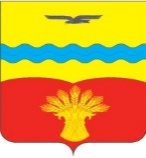 АДМИНИСТРАЦИЯ МУНИЦИПАЛЬНОГО ОБРАЗОВАНИЯ КИНЗЕЛЬСКИЙ СЕЛЬСОВЕТ КрасногвардейскОГО районА оренбургской ОБЛАСТИП О С Т А Н О В Л Е Н И Е18.05.2021                                                                                                                № 43-пс. КинзелькаО подготовке предложений по внесению изменений в генеральный план муниципального образования Кинзельский сельсовет Красногвардейского района Оренбургской областиВ соответствии с частью 2 статьи 24 Градостроительного кодекса   Российской Федерации, частью 1 статьи 14 Закона Оренбургской области от 16 марта 2007года №1037/233-IV-ОЗ «О градостроительной деятельности на территории Оренбургской области», Положением о составе, порядке подготовки генеральных планов сельских поселений муниципального образования Красногвардейский район Оренбургской области и порядке внесения в них изменений, утвержденным решением Совета депутатом муниципального образования Красногвардейский район Оренбургской области четвертого созыва от 23 июня 2020 года №28/6, на основании заявления ООО «Русланойл» от 28 апреля 2021 № 128:1.   Подготовить предложения по внесению изменений в генеральный план муниципального образования Кинзельский сельсовет Красногвардейского района Оренбургской области.2.  Определить срок подготовки предложений по внесению изменений в генеральный план муниципального образования Кинзельский сельсовет Красногвардейского района Оренбургской области от 25 мая 2021 года.3.  Установить, что настоящее постановление вступает в силу со дня его подписания.4. Контроль за исполнением настоящего постановления оставляю за собой. Глава сельсовета                                                                                      Г.Н. РаботяговРазослано: в дело, отделу архитектуры и градостроительства, ООО «Русланойл», прокурору района.